Zemes robežu shēmapar zemes vienību ar kadastra apzīmējumu 3815 004 0047 nomuParka ielā 49, Viļakā, Viļakas nov. Mērogs 1:2000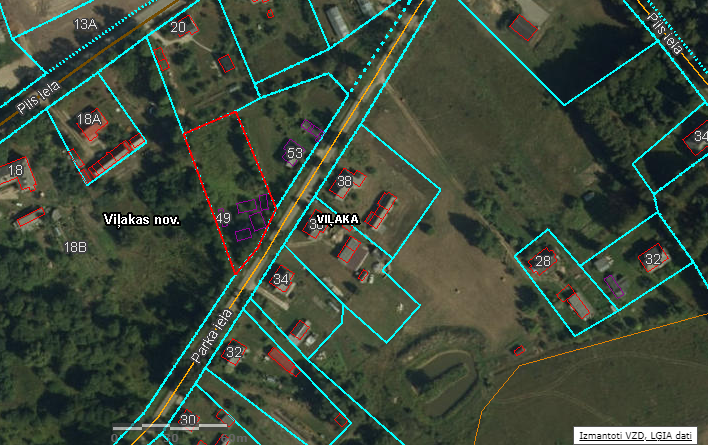 Konkrētu iznomājamā zemesgabala izvietojumu dabā var apskatīt personīgi vai vienojoties ar pašvaldības pārstāvi par apskates laiku.Iznomājamā platība: noteikšana pēc apsekošanas dabā. 